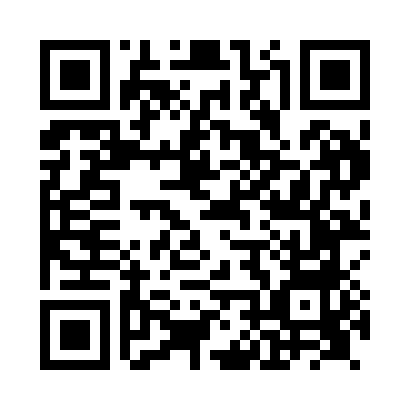 Prayer times for Hatton, Cheshire, UKWed 1 May 2024 - Fri 31 May 2024High Latitude Method: Angle Based RulePrayer Calculation Method: Islamic Society of North AmericaAsar Calculation Method: HanafiPrayer times provided by https://www.salahtimes.comDateDayFajrSunriseDhuhrAsrMaghribIsha1Wed3:295:351:076:178:4110:482Thu3:265:331:076:188:4210:513Fri3:225:311:076:198:4410:544Sat3:195:291:076:208:4610:575Sun3:185:281:076:218:4810:586Mon3:175:261:076:228:4910:587Tue3:165:241:076:238:5110:598Wed3:155:221:076:248:5311:009Thu3:145:201:076:258:5411:0110Fri3:135:181:076:268:5611:0211Sat3:125:171:076:278:5811:0312Sun3:115:151:076:289:0011:0313Mon3:105:131:076:299:0111:0414Tue3:095:121:076:309:0311:0515Wed3:095:101:076:319:0411:0616Thu3:085:081:076:329:0611:0717Fri3:075:071:076:339:0811:0718Sat3:065:051:076:349:0911:0819Sun3:065:041:076:359:1111:0920Mon3:055:021:076:369:1211:1021Tue3:045:011:076:379:1411:1122Wed3:045:001:076:379:1511:1123Thu3:034:581:076:389:1711:1224Fri3:024:571:076:399:1811:1325Sat3:024:561:076:409:2011:1426Sun3:014:551:086:419:2111:1427Mon3:014:541:086:429:2211:1528Tue3:004:521:086:429:2411:1629Wed3:004:511:086:439:2511:1730Thu2:594:501:086:449:2611:1731Fri2:594:501:086:459:2711:18